Δείτε πως βάζουμε ελληνικά γράμματα και τόνο στις λέξεις:
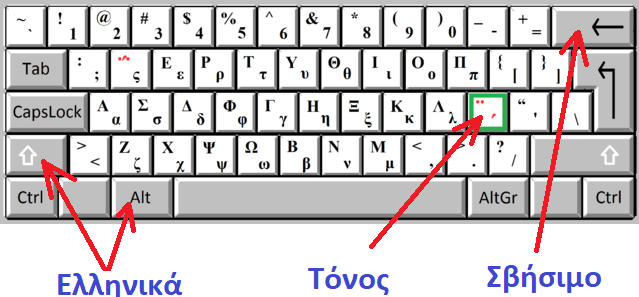 Βρες και γράψε τις σωστές λέξεις στις παρακάτω εικόνες.	
ΓΠΠΠΜ